 ZPRÁVA O VÝSLEDCÍCH PŘEZKOUMÁVÁNÍ HOSPODAŘENÍ OBCÍ A DOBROVOLNÝCH SVAZKŮ OBCÍNA ÚZEMÍ JIHOČESKÉHO KRAJE ZA ROK 2018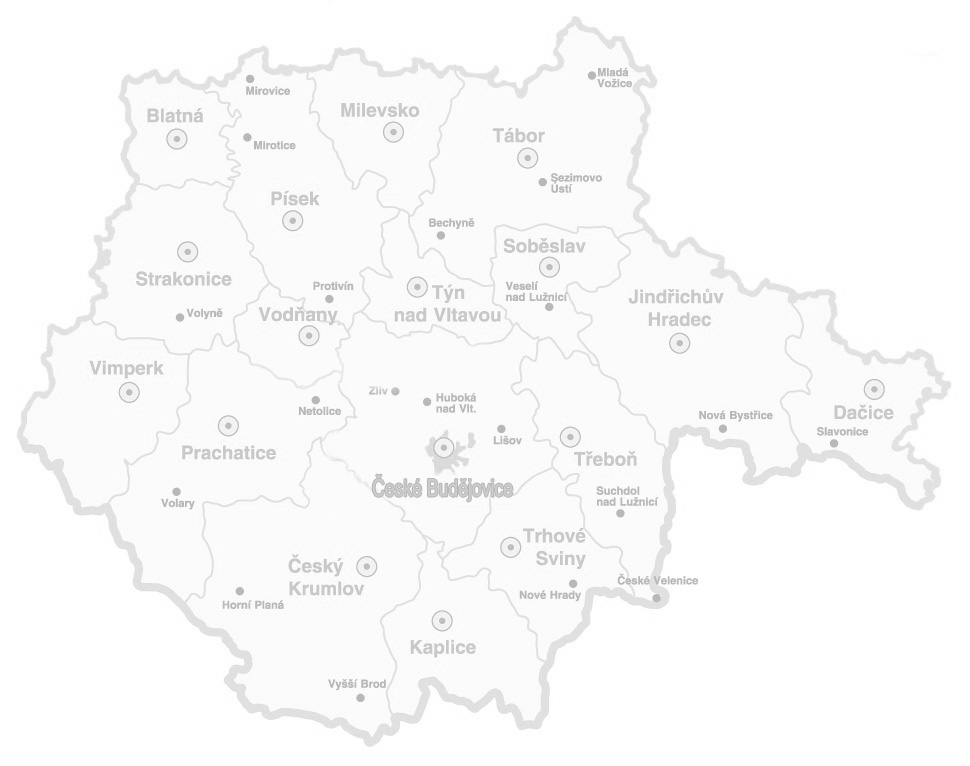 Předkládá:	Ing. Lubomír Bednář – OEKO, vedoucí oddělení přezkumu a metodiky                                                                   hospodaření obcíZpracovali:	Ing. Lubomír Bednář		Ing. Dagmar KoukolováÚvodNa území Jihočeského kraje se v roce 2018 nacházelo 680 územních celků (dále též „ÚC“), na něž se vztahuje povinnost přezkoumání hospodaření, z toho 623 územních samosprávných celků, tj. měst, městysů a obcí (dále též „ÚSC“) a 57 dobrovolných svazků obcí (dále též „DSO“).Povinnost nechat si přezkoumat hospodaření za uplynulý kalendářní rok je územním celkům stanovena v § 17 odst. 4 zákona č. 250/2000 Sb., o rozpočtových pravidlech územních rozpočtů, ve znění pozdějších předpisů. Podle ustanovení § 42 odst. 1 a 2 zákona č. 128/2000 Sb., o obcích, ve znění pozdějších předpisů mohou ÚC požádat o provedení přezkoumání krajský úřad (bezplatně) nebo zadat přezkoumání svého hospodaření auditorovi či auditorské společnosti (za úhradu). Krajský úřad vykonává na území kraje přezkoumání hospodaření ÚC v rámci přenesené působnosti dle § 29 odst. 1 zákona č. 129/2000 Sb., o krajích, ve znění pozdějších předpisů. Postup při přezkoumávání hospodaření								2.1.	 Zpracování plánu přezkoumáváníKrajský úřad postupoval při realizaci výkonu přezkoumání hospodaření ÚC dle zákona č. 420/2004 Sb., o přezkoumávání hospodaření územních samosprávných celků a dobrovolných svazků obcí, ve znění pozdějších předpisů (dále jen „zákon č. 420/2004 Sb.“) a  rovněž v souladu se zákonem č. 255/2012 Sb., o kontrole (kontrolní řád), ve znění pozdějších předpisů.Krajský úřad Jihočeského kraje (dále jen „KÚ JčK“) požádalo o přezkoumání hospodaření 589 ÚC, z toho 541 ÚSC a 48 DSO. Své rozhodnutí zadat přezkoumání auditorovi nebo auditorské společnosti oznámilo KÚ JčK 91 ÚC (82 ÚSC a 9 DSO). Lze konstatovat, že přezkoumání hospodaření (dále též „PH“) prováděné krajským úřadem bylo uskutečněno u 87 % ÚC v Jihočeském kraji, zbývajících 13 % vykonali auditoři nebo auditorské společnosti na základě uzavřených smluv.  V následující tabulce je přehled počtu ÚC (podle okresů), jež byly za rok 2018 přezkoumány KÚ JčK a  auditorskými společnostmi.Tabulka č. 1Na základě žádostí doručených na KÚ JčK zpracovalo oddělení přezkumu a metodiky hospodaření obcí v souladu se zákonem č. 420/2004 Sb. časový plán přezkoumání hospodaření ÚC za rok 2018. Podle zákona č. 420/2004 Sb. je povinností uskutečnit u obcí, které vykonávají hospodářskou činnost nebo mají větší počet obyvatel než 800 osob, dílčí PH. Dílčí PH za rok 2018 bylo uskutečněno u všech obcí, které tyto podmínky splňují a u těch, které je nesplňují, na základě jejich výslovné žádosti. 	2.2.	 Provedení přezkoumávání hospodařeníPři přezkoumání hospodaření postupovali kontroloři vždy tak, aby byl zjištěn skutečný stav věci, zejména na základě dokladů a jiných písemností o finančním hospodaření a o celkovém hospodaření a nakládání s hmotným i nehmotným majetkem územních celků. Přezkoumání bylo prováděno výběrovým způsobem, při němž byly použity metody zabezpečující potřebnou reprezentativnost kontrolovaného vzorku. O průběhu přezkoumání vedli kontroloři předepsanou spisovou dokumentaci. Z jednotlivých dílčích přezkoumání byly pořízeny zápisy a na jejich základě byla zhotovena zpráva o výsledku přezkoumání hospodaření. Územní celky byly v souladu se zákonem seznamovány s obsahem zápisů a bylo jim předáváno a s nimi projednáváno konečné znění zprávy o výsledku přezkoumání hospodaření. Územním celkům bylo v souladu se zákonem umožněno podat k návrhu zprávy o výsledku přezkoumání hospodaření písemné stanovisko. Tuto možnost nevyužil při přezkoumání za rok 2018 žádný územní celek (viz dále bod 4.5). Na přezkoumávání hospodaření shora uvedeného počtu ÚC se podílelo 16 zaměstnanců KÚ JčK, zařazených do ekonomického odboru, oddělení přezkumu a metodiky hospodaření obcí (dále též „OPH“), kteří byli pověřeni výkonem přezkoumání hospodaření ÚC na území Jihočeského kraje za kalendářní rok 2018. Dílčí přezkoumání za předchozí část kalendářního roku byla provedena v období měsíců červenec – prosinec 2018 u 572 ÚC. V období měsíců únor – červen 2019 byla provedena dílčí přezkoumání za  zbývající část předchozího kalendářního roku u 572 ÚC a jednorázová přezkoumání u 17 ÚC. 	2.3.	 Technické zabezpečení přezkoumávání	2.3.1.	Využívání informačního systému MF ČR k plánování a realizaci přezkoumávání hospodařeníOddělení přezkumu a metodiky hospodaření obcí průběžně využívá informační systém ministerstva financí Modul plánování a přezkoumávání (dále jen „IS MPP“), který byl vytvořen MF ČR ve spolupráci s krajskými úřady a je dále průběžně aktualizován. Tento software slouží pro tvorbu plánu přezkoumávání, dále pro výkon vlastního přezkoumávání ÚC a pro generování potřebných výstupů a  přehledů. Všichni kontroloři jsou vybaveni notebooky, zápisy i zprávy se v naprosté většině tvoří, tisknou, projednávají a  předávají přímo v místě kontroly.IS MPP obsahuje výsledky přezkoumání hospodaření za přezkoumávaný rok, včetně údajů o plnění nápravných opatření u zjištěných chyb a nedostatků z minulých let. Ministerstvo financí z tohoto modulu přebírá plán přezkoumání hospodaření (§ 4 odst. 3 zákona č.  420/2004  Sb.), čerpá statistické údaje a  získává podklady pro dohledovou činnost.  2.3.2. 	Pracovní cesty na přezkoumání hospodařeníPři přezkoumání roku 2018 bylo uskutečněno celkem 626 pracovních cest, z toho 529 služebními vozidly, jimiž bylo ujeto celkem 62 998 km. V následující tabulce č. 2 je uveden statisticky zachycený vývoj dopravy kontrolorů na PH od roku 2008.Tabulka č. 2Poznámka: údaje převzaty z ref. autoprovozuPočet pracovních cest, vykonaných kontrolory OPH na přezkoumání hospodaření ÚC za rok 2018, se oproti předcházejícímu roku snížil o 30 cest, ale jinak navazuje na další bezprostředně předešlé roky. Příčiny demonstrovaného vývoje je velmi složité specifikovat, když k největším vlivům na tento stav patří na  jedné straně zlepšení plánování a organizace přepravních potřeb kontrolorů. Při plánování jednotlivých PH jsou vždy současně naplánovány též trasy a osádky jednotlivých automobilů se  zaměřením na efektivní vytěžování kapacity automobilů i úsporu času kontrolorů. Volné kapacity ve služebním vozidle se využívají i pro případy, kdy kontroloři vykonají časově úspornou cestu automobilem do cílového místa PH a až ke zpáteční cestě využijí veřejnou dopravu. Na druhé straně má stále nemalý vliv na počet pracovních cest kontrolorů, a tím i používání služebních automobilů, také počet žádostí ÚC o změnu termínu PH, což zpravidla vyvolá i další, původně neplánovanou pracovní cestu. Dalším důvodem zvyšování počtu pracovních cest jsou nepřepokládaná prodloužení PH na dotčených ÚC, vyvolaná potřebou rozšíření prováděného přezkoumání nebo kontrolou napravování většího počtu dříve zjištěných chyb a nedostatků. Z uvedených statistických údajů za rok 2018 však vyplývá, že se zmíněné zlepšení v plánování a organizaci přeprav kontrolorů projevilo v celkově efektivnějším využití služebních automobilů k pracovním cestám kontrolorů.Předmět a hlediska přezkoumávání hospodaření ÚCPři přezkoumávání hospodaření územních celků postupovali zaměstnanci OPH zásadně dle zákona č.  420/2004 Sb. a zákona č. 255/2012 Sb. o kontrole (kontrolní řád).Předmětem přezkoumání byly údaje o ročním hospodaření ÚC, tvořící součást závěrečného účtu podle § 17 odst. 2 a 3 zák. č. 250/2000 Sb., o rozpočtových pravidlech územních rozpočtů. Ve smyslu ustanovení § 2 zákona č. 420/2004 Sb. tvoří předmět přezkoumání:a) plnění příjmů a výdajů rozpočtu včetně peněžních operací, týkajících se rozpočtových prostředků,b) finanční operace, týkající se tvorby a použití peněžních fondů,c) náklady a výnosy podnikatelské činnosti územního celku,d) peněžní operace, týkající se sdružených prostředků vynakládaných na základě smlouvy mezi dvěma nebo více územními celky, anebo na základě smlouvy s jinými právnickými nebo fyzickými osobami,e) finanční operace, týkající se cizích zdrojů ve smyslu právních předpisů o účetnictví,f) hospodaření a nakládání s prostředky poskytnutými z Národního fondu a s dalšími prostředky ze  zahraničí poskytnutými na základě mezinárodních smluv,g) vyúčtování a vypořádání finančních vztahů ke státnímu rozpočtu, k rozpočtům krajů, k rozpočtům obcí, k jiným rozpočtům, ke státním fondům a k dalším osobám.Předmětem přezkoumání dále jea) nakládání a hospodaření s majetkem ve vlastnictví územního celku,b) nakládání a hospodaření s majetkem státu, s nímž hospodaří územní celek,c) zadávání a uskutečňování veřejných zakázek, s výjimkou úkonů a postupů přezkoumaných orgánem dohledu podle zvláštního právního předpisu,d) stav pohledávek a závazků a nakládání s nimi,e) ručení za závazky fyzických a právnických osob,f) zastavování movitých a nemovitých věcí ve prospěch třetích osob,g) zřizování věcných břemen k majetku územního celku,h) účetnictví vedené územním celkem,i) ověření poměru dluhu územního celku k průměru jeho příjmů za poslední 4 rozpočtové roky podle právního předpisu upravujícího rozpočtovou odpovědnost.Dle § 3 zákona č. 420/2004 Sb. se předmět přezkoumání podle § 2 ověřuje z hlediskaa) dodržování povinností stanovených zvláštními právními předpisy, zejména předpisy o finančním hospodaření územních celků, o hospodaření s jejich majetkem, o účetnictví a o odměňování,b) souladu hospodaření s finančními prostředky ve srovnání s rozpočtem,c) dodržení účelu poskytnuté dotace nebo návratné finanční výpomoci a podmínek jejich použití,d) věcné a formální správnosti dokladů o přezkoumávaných operacích.Výsledky přezkoumávání hospodaření územních celků v Jihočeském kraji za rok 2018 provedené KÚ JčK	4.1.	 Výsledky přezkoumávání hospodaření dle zákonaZávěry zpráv o výsledcích přezkoumání hospodaření obsahovaly tato vyjádření dle zákona č. 420/2004  Sb.:nebyly zjištěny chyby a nedostatky, nebobyly zjištěny chyby a nedostatky, které nemají závažnost nedostatků uvedených pod  písmenem c), anebobyly zjištěny nedostatky, spočívajícíc1) v porušení rozpočtové kázně nebo ve spáchání přestupku podle zákona upravujícího rozpočtová pravidla územních rozpočtů,c2) v neúplnosti, nesprávnosti nebo neprůkaznosti vedení účetnictví,c4) v porušení povinností nebo překročení působnosti územního celku, stanovených zvláštními právními předpisy,c5) v neodstranění nedostatků zjištěných při dílčím přezkoumání nebo při přezkoumání za  předcházející roky.	4.2.	 Konkrétní výsledky přezkoumávání hospodaření územních celků vykonaných KÚ JčK Z následující tabulky a grafu vyplývá, že:u 293 ÚC (tj. 50 %) nebyly zjištěny chyby a nedostatky; z tohoto počtu u 214 ÚSC a  29  DSO kontroloři nezjistili žádné chyby při přezkoumání za uvedené období ani při  dílčím, ani při konečném PH, zbývajících 47 ÚSC a 3 DSO napravily chyby zjištěné při  dílčím PH = výsledek přezkoumání vyjádřen v závěru zprávy a),u 218 ÚC (tj. 37 %) byly zjištěny chyby a nedostatky, které nemají závažnost nedostatků uvedených pod písmenem c) = vyjádření v závěru zprávy b),u 78 ÚC (tj. 13 %) byly zjištěny závažné chyby a nedostatky = vyjádření v závěru zprávy c).Tabulka č. 3Pozn.Součtový nesoulad mezi celkovým počtem ÚC s výsledkem „c“ a součtem hodnot ve sloupcích c1 až c6 je způsoben tím, že u 16 ÚC bylo zjištěno více druhů závažných nedostatků, definovaných v § 10 odst.  3 písm. c) zákona č. 420/2004 Sb.Graf č. 1 - znázornění výsledků přezkoumání hospodaření podle jednotlivých okresů celkem 4.3.	 Rekapitulace zjištěných nedostatků při provádění přezkoumávání hospodaření za rok 	 2018 krajským úřadem 4.3.1.		Méně závažné nedostatky (výsledek přezkoumání „b“)Výsledek přezkoumání „b“ obsahovaly zprávy u 218 ÚC (206 ÚSC a 12 DSO), zjištěno bylo celkem 622  chyb a nedostatků méně závažného charakteru (603 chyb u ÚSC a 19 chyb u DSO). Při  přezkoumání hospodaření (dílčím, jednorázovém i konečném) bylo kontrolory u ÚC zjištěno celkem 820 chyb méně závažného charakteru, z toho při dílčím přezkoumání 313 chyb a  nedostatků, z nichž bylo do uskutečnění konečného přezkoumání napraveno 198 chyb, tj. 63 % a nenapraveno zůstalo 115  chyb, tj. 37 %. Při konečném přezkoumání bylo zjištěno 507 chyb a nedostatků. Při jednorázovém přezkoumání, které se uskutečnilo u 17 ÚSC, bylo zjištěno 11 chyb a  nedostatků méně závažného charakteru. Nejčastějšími méně závažnými nedostatky uvedenými ve zprávě byly:skutečné stavy majetku a závazků územního celku nebyly zjištěny – 61 chyb u 60 ÚCskutečné stavy majetku a závazků nebyly zaznamenány v inventurních soupisech – 36 chyb u 35 ÚCúzemní celek neúčtoval k okamžiku uskutečnění účetního případu – 25 ÚCzadavatel neuveřejnil na profilu zadavatele smlouvu uzavřenou na veřejnou zakázku včetně všech jejích změn a dodatků v souladu se zákonem - 25 ÚC skutečný stav majetku nebyl při dokladové inventuře ověřen podle inventarizačních evidencí – 24 chyb u 22 ÚCúzemní celek jako příjemce transferu nedodržel postupy účtování transferů s povinností vypořádání – 22 ÚCve lhůtě uvedené v informaci o přijetí opatření k nápravě nebyla zaslána písemná zpráva o splnění – 17 ÚCúzemní celek nedodržel odvětvové třídění rozpočtové skladby – 14 ÚClistina osvědčující právní jednání nebyla opatřena doložkou potvrzující platnost právního jednání ve smyslu zákona – 13 ÚCúzemní celek neúčtoval k okamžiku uskutečnění účetního případu při převodech vlastnictví k nemovitým věcem, které podléhaly zápisu do katastru nemovitostí – 12 ÚCzávěrečný účet neobsahoval stanovené náležitosti – 12 ÚC4.3.2.	 Závažné nedostatky (výsledek přezkoumání „c“) Výsledek přezkoumání „c“ obsahovaly zprávy u 78 ÚC (74 ÚSC a 4 DSO), které se dopustily celkem 91 chyb a nedostatků závažného charakteru. Z tohoto počtu byly u 67 ÚC zjištěny nejen chyby závažného charakteru, ale i  chyby méně závažné. Při přezkoumání hospodaření (dílčím, jednorázovém i  konečném) bylo kontrolory u ÚC zjištěno celkem 119 chyb závažného charakteru, z toho při  dílčích přezkoumání 77 chyb a nedostatků, z nichž bylo do uskutečnění konečného přezkoumání územními celky napraveno 28, tedy 36 %. Nenapraveno zůstalo 49 chyb a nedostatků, tj. 64 %. Při konečném a  jednorázovém přezkoumání bylo zjištěno 42 chyb a nedostatků. Při jednorázovém přezkoumání, které se uskutečnilo u 17 ÚSC, byly zjištěny u 2 územních celků chyby a  nedostatky závažného charakteru. Z celkového počtu 78 ÚC bylo u 18 ÚSC uzavřeno PH pouze vyjádřením „c5“ (neodstranění nedostatků zjištěných při  dílčím přezkoumání nebo při přezkoumání za předcházející roky), jiné závažné nedostatky u nich zjištěny nebyly.Porušení rozpočtové kázně (výsledek přezkoumání „c1“)Za rok 2018 bylo zjištěno celkem 23 nedostatků, které byly posouzeny jako porušení rozpočtové kázně nebo spáchání přestupku podle zákona upravujícího rozpočtová pravidla územních rozpočtů, u 15 ÚSC.  Podezření na spáchání přestupku se projevilo u 15 ÚC, které se dopustily těchto chyb:Neúplnost, nesprávnost nebo neprůkaznost vedení účetnictví (výsledek přezkoumání „c2“)Jedná se o nedostatky spočívající v porušení zákona č. 563/1991 Sb., o účetnictví. Zjištěno bylo 25 nedostatků u 22 ÚC v tomto rozlišení: inventarizační rozdíly nebyly vyúčtovány do účetního období, za které se inventarizací ověřuje stav majetku a závazků – 9 ÚCinventarizace majetku a závazků nebyla provedena – 3 ÚCskutečné stavy majetku a závazků územního celku nebyly zaznamenány v inventurních soupisech – 2 ÚC (celkem 3 chyby)účetní jednotka při inventarizaci neověřila, zda zjištěný skutečný stav odpovídá stavu v účetnictví – 2 ÚC inventurní soupisy územního celku neobsahovaly podpisový záznam odpovědné osoby záznam osoby odpovědné za provedení inventury – 1 ÚCinventurní soupisy územního celku neobsahovaly skutečnosti, které by umožňovaly jednoznačné určení majetku a závazků – 1 ÚCskutečné stavy majetku a závazků nebyly zjištěny – 1 ÚCskutečný stav nebyl při dokladové inventuře ověřen podle inventarizačních evidencí – 1 ÚCúčetnictví nebylo úplné, jelikož nebyly zaúčtovány všechny účetní případy týkající se účetního období – 1 ÚCúzemní celek inventarizací neověřil, zda skutečný stav odpovídá stavu v účetnictví – 1 ÚCúzemní celek nedodržoval stanovené postupy při vedení účetnictví – 1 ÚCúzemní celek neprovedl dokladovou inventuru – 1 ÚCPozměňování záznamů nebo dokladů v rozporu se zvláštními právními předpisy (výsledek přezkoumání „c3“)Za rok 2018 nebyly zjištěny takové skutečnosti.Porušení povinností nebo překročení působnosti územního celku, stanovených zvláštními právními předpisy (výsledek přezkoumání „c4“)Porušení povinností nebo překročení působnosti bylo zjištěno u 36 ÚC.Jednalo se nejčastěji o:Porušení zákona č. 128/2000 Sb., o obcích (obecní zřízení):zastupitelstvo obce nepřijalo opatření k nápravě nedostatků zjištěných při přezkoumání hospodaření za uplynulý rok – 6 ÚCzastupitelstvo obce nerozhodlo o nabytí a převodu hmotných nemovitých věcí, včetně převodu bytů a nebytových prostor – 5 ÚC zastupitelstvo obce nerozhodlo o peněžitých plněních poskytovaných fyzickým osobám, které nejsou členy zastupitelstva obce, za výkon funkce členů výborů, komisí a zvláštních orgánů obce – 3 ÚCzastupitelstvo nerozhodlo o úkonu spadajícím do jeho vyhrazené pravomoci – 3 ÚCo výši odměn nerozhodlo zastupitelstvo obce, ale jiný orgán, nebo byla odměna vyplacena bez  rozhodnutí zastupitelstva obce – 2 ÚCPorušení zákona č. 250/2000 Sb., o rozpočtových pravidlech územních rozpočtů:rozpočet byl schválen jako schodkový, schodek však nebylo možné uhradit ani finančními prostředky z minulých let ani návratnými zdroji – 5 ÚCrozpočet nebyl projednán při jeho schvalování v třídění podle rozpočtové skladby tak, aby schválený rozpočet vyjadřoval závazné ukazatele – 2 ÚCPodezření na spáchání přestupku:Porušení zákona č. 420/2004 Sb.:nebyla podána písemná informace přezkoumávajícímu orgánu o přijetí opatření k nápravě chyb a  nedostatků uvedených ve zprávě o výsledku přezkoumání hospodaření do 15 dnů od projednání závěrečného účtu – 9 ÚCNeodstranění nedostatků zjištěných při dílčím přezkoumání nebo při přezkoumání za  předcházející roky (výsledek přezkoumání „c5“)U 34 ÚC bylo zjištěno neodstranění nedostatků z dílčího přezkoumání nebo neodstranění nedostatků z přezkoumání za předchozí roky. Nejčastěji se opakovaly tyto nedostatky:skutečné stavy majetku a závazků nebyly zaznamenány v inventurních soupisech – 6 ÚCzadavatel neuveřejnil na profilu zadavatele smlouvu uzavřenou na veřejnou zakázku včetně všech jejích změn a dodatků, a to do 15 dnů od jejího uzavření – 6 ÚCskutečný stav nebyl při dokladové inventuře ověřen podle inventarizačních evidencí – 5 ÚCúzemní celek nedodržel obsahové vymezení položky výkazu zisku a ztráty "Náklady z činnosti" – 4 ÚCúzemní celek nedodržel odvětvové třídění podle rozpočtové skladby – 3 ÚCúzemní celek nedodržel postup tvorby a použití opravných položek – 3 ÚCúzemní celek nedodržel postupy účtování transferů – 3 ÚCúzemní celek neúčtoval k okamžiku uskutečnění účetního případu – 3 ÚCúzemní celek neúčtoval k okamžiku uskutečnění účetního případu při převodech vlastnictví k nemovitým věcem, které podléhaly zápisu do katastru nemovitostí – 3 ÚCPozn. u některých ÚC se vyskytuje více druhů uvedených chyb.Nevytvoření podmínek pro přezkoumání podle § 7 odst. 2, znemožňující splnit požadavky stanovené v § 2 a 3 (výsledek přezkoumání „c6“)Za rok 2018 nebyly takové nedostatky zjištěny. Rizika, na něž byly územní celky upozorněnyV rámci Zprávy o výsledku přezkoumání hospodaření za kalendářní rok 2018 bylo celkem 29 ÚC upozorněno na případná rizika, jež vyplynula ze zjištěných chyb a nedostatků a která by mohla mít negativní dopad na hospodaření ÚC v budoucnosti. Nejčastěji byly ÚC upozorněny na tato rizika:riziko uložení pokuty za naplnění skutkové podstaty přestupku dle § 22a odst. 5 zákona č.  250/2000 Sb., o rozpočtových pravidlech územních rozpočtů – 16 ÚCriziko uložení pokuty za naplnění skutkové podstaty přestupku dle § 14 odst. 1 písm. b) zákona č. 420/2004 Sb. – 8 ÚC.Písemná stanoviska podaná územními celky k  návrhu zprávy o výsledku přezkoumání hospodařeníZa rok 2018 žádný územní celek nevyužil práva podat písemné stanovisko k návrhu zprávy o výsledku přezkoumání hospodaření.Další zjištění učiněná v rámci přezkoumávání hospodaření územních celků5.1	. 	PřestupkyPři přezkoumávání hospodaření ÚC za rok 2018 vzniklo 28 podezření na naplnění skutkové podstaty přestupku podle § 22a zákona č. 250/2000 Sb., o rozpočtových pravidlech územních rozpočtů, ve znění pozdějších předpisů. Nejčastějším důvodem pro vznik přestupku bylo to, že nebyla splněna povinnost uskutečnit rozpočtové opatření (9 přestupků) nebo nezveřejnění schváleného rozpočtu ÚSC v souladu se  zákonem (9 přestupků). Dalším opakovaným nedostatkem s podezřením na vznik přestupku bylo nezveřejnění návrhu závěrečného účtu nejméně 15 dnů přede dnem zahájení jeho projednávání na  zasedání zastupitelstva ÚSC (3 přestupky).Ze zjištění učiněných při přezkoumání hospodaření ÚC za rok 2018 bylo na počátku roku 2019 vyřízeno 8 případů přestupků spáchaných naplněním ust. § 14 zákona č. 420/2004 Sb.Další přestupky, které se vztahují ještě k roku 2018 (povinnosti ÚC navazující na projednání závěrečných účtů), budou zjišťovány při realizaci dílčích přezkoumání za rok 2019.Porovnání výsledků přezkoumání hospodaření územních celkůPorovnání výsledků přezkoumání hospodaření ÚC v JčK, provedená krajským úřadem, v časové řadě let 2016 až 2018, vyjádřená v následující tabulce a grafu: Tabulka č. 4Graf č. 2 – porovnání výsledků přezkoumání hospodaření ÚC za roky 2016 – 2018Z porovnání výsledků přezkoumání hospodaření ÚC za roky 2016 – 2018 vyplývají následující vývojové tendence:Počet ÚC hodnocených písmenem „a)“ oproti roku 2017 poklesl.Počet ÚC hodnocených písmenem „b)“ oproti roku 2017 mírně vzrostl.Počet ÚC hodnocených písmenem „c)“ oproti roku 2017 mírně vzrostl a je na úrovni roku 2016. Z celkových výsledků přezkoumání hospodaření ÚC za rok 2018 dále vyplývá, že nejlepších výsledků v hodnocení bylo docíleno u ÚC okresu České Budějovice, kde hodnocení „a)“, tj. bez nedostatků, získalo 55 % ÚC. Nejméně hodnocení „c)“, tj. zjištění závažných nedostatků, obdržely ÚC okresu Český Krumlov (5 %). Nejvíce ÚC hodnocených písmenem „c)“ se nachází v okrese Jindřichův Hradec (20 %) a nejméně ÚC hodnocených písmenem „a)“ je v okrese Prachatice (42 %). Výsledky přezkoumání hospodaření obcí a DSO, které zadaly v roce 2018 přezkoumání auditorovi7.1	Výsledky přezkoumání hospodařeníO přezkoumání hospodaření za rok 2018 požádalo auditora celkem 91 ÚC (z toho 82 ÚSC a 9 DSO).  Výsledky přezkoumání hospodaření auditory byly následující:u 76 ÚC nebyly zjištěny chyby a nedostatky = vyjádření „a)“,u 13 ÚC byly zjištěny chyby a nedostatky, které nemají závažnost nedostatků uvedených pod  písmenem „c)“ = vyjádření „b)“,u 2 ÚC byly zjištěny závažné chyby a nedostatky = vyjádření „c)“. Tabulka č. 5Graf č. 37.2.	 Kontrola plnění nápravných opatřeníKontroloři OPH provedli v měsíci lednu 2019 v souladu s ust. § 13 odst. 3 zákona č. 420/2004 Sb. kontrolu plnění přijatých nápravných opatření k odstranění chyb a nedostatků, uvedených ve  zprávách o výsledku PH za rok 2017 u vybraných územních celků, u nichž byl PH za tento rok proveden auditorem. Vybrány byly tři územní celky, a to: obec Myštice, obec Přední Výtoň a město Rožmberk nad Vltavou.Výstupem z těchto kontrol byl vždy protokol, zpracovaný v souladu se zákonem č.  255/2012  Sb., o  kontrole (kontrolní řád). Z provedených kontrol vyplynul poznatek, že  všechna přijatá nápravná opatření byla splněna.Celkové výsledky přezkoumání hospodaření územních celků Jihočeského kraje za rok 2018 provedené KÚ JčK a auditorem nebo auditorskou společnostíCelkové výsledky přezkoumání hospodaření územních celků za rok 2018 jsou uvedeny v následující tabulce:Tabulka č. 6ZávěrPřezkoumávání hospodaření ÚSC a DSO v Jihočeském kraji za rok 2018 lze charakterizovat jako řízený systémový proces, který probíhal dle zpracovaného a průběžně aktualizovaného plánu v souladu s ustanoveními zákona č. 420/2004 Sb. o přezkoumávání hospodaření územních samosprávných celků a dobrovolných svazků obcí, zákona č. 255/2012 Sb., o kontrole (kontrolní řád) a  navazujících právních předpisů. Velmi při tom oceňujeme připravenost a vstřícný přístup většiny kontrolovaných subjektů ke spolupráci na provedení přezkoumání hospodaření. Na  druhé straně také kontroloři OPH vytvářeli svým profesionálním přístupem k přezkoumání hospodaření předpoklady k  udržování dobrých vztahů krajského úřadu s představiteli přezkoumávaných ÚC. V průběhu celého roku nebyla proto na krajský úřad doručena žádná stížnost na chování či jednání kontrolorů z přezkoumávaných ÚC.Tým zaměstnanců OPH je dlouhodobě stabilizovaný, všichni kontroloři splňují předepsané kvalifikační požadavky.Ze statistického zhodnocení celkových výsledků přezkoumání hospodaření ÚC Jihočeského kraje za rok 2018 lze zaznamenat pouze drobné odchylky těchto výsledků oproti roku 2016 i 2017, když v procentním vyjádření tvoří soubor ÚC hodnocených bez závad „a)“ v tomto roce 50 % (v roce 2016 to bylo 45 %, v roce 2017 naopak 54 %), zatímco soubor ÚC s výskytem závažných i méně závažných chyb a nedostatků „b)“+„c)“ vykazuje v roce 2018 zastoupení 50 %, v roce 2017 to bylo 46 % a v roce 2016 celkem 55 %. Přestože se hodnoty jednotlivých ukazatelů výsledků přezkoumání hospodaření mezi lety mění, lze konstatovat, že ale nedochází k výrazným meziročním výkyvům.Vedle realizace výkonu přezkoumání hospodaření pokračovala ve své činnosti metodická skupina OPH, která průběžně zajišťuje metodickou pomoc jak ÚC kraje formou kvalifikovaných odpovědí na písemné dotazy obcí a DSO, tak i pro vlastní potřebu oddělení. Doručené dotazy a  odpovědi jsou shromažďovány a následně zveřejňovány na internetových stránkách Jihočeského kraje pro využití ostatními ÚC. Nezastupitelnou roli v pomoci obcím a DSO má stále i metodická pomoc poskytovaná všemi kontrolory na místě v průběhu přezkoumávání nebo mimořádné účelové metodické dohlídky v obcích, které o to krajský úřad požádají. Na rozsahu a kvalitě metodické činnosti krajského úřadu vůči územním celkům na  území Jihočeského kraje se nepochybně projevuje programová spolupráce OPH s oddělením výkaznictví ekonomického odboru v oblasti účetnictví veřejnosprávních subjektů.V Českých Budějovicích dne 22. října 2019ÚZEMNÍ CELKY JČ. KRAJE - PŘEZKOUMÁNÍ HOSPODAŘENÍ ZA ROK 2018ÚZEMNÍ CELKY JČ. KRAJE - PŘEZKOUMÁNÍ HOSPODAŘENÍ ZA ROK 2018ÚZEMNÍ CELKY JČ. KRAJE - PŘEZKOUMÁNÍ HOSPODAŘENÍ ZA ROK 2018ÚZEMNÍ CELKY JČ. KRAJE - PŘEZKOUMÁNÍ HOSPODAŘENÍ ZA ROK 2018ÚZEMNÍ CELKY JČ. KRAJE - PŘEZKOUMÁNÍ HOSPODAŘENÍ ZA ROK 2018ÚZEMNÍ CELKY JČ. KRAJE - PŘEZKOUMÁNÍ HOSPODAŘENÍ ZA ROK 2018ÚZEMNÍ CELKY JČ. KRAJE - PŘEZKOUMÁNÍ HOSPODAŘENÍ ZA ROK 2018ÚZEMNÍ CELKY JČ. KRAJE - PŘEZKOUMÁNÍ HOSPODAŘENÍ ZA ROK 2018ÚZEMNÍ CELKY JČ. KRAJE - PŘEZKOUMÁNÍ HOSPODAŘENÍ ZA ROK 2018ÚZEMNÍ CELKY JČ. KRAJE - PŘEZKOUMÁNÍ HOSPODAŘENÍ ZA ROK 2018OKRESpočet ÚC Jč krajepočet ÚC Jč krajepočet ÚC Jč krajepřezkum provedený KÚpřezkum provedený KÚpřezkum provedený KÚpřezkum provedený auditorempřezkum provedený auditorempřezkum provedený auditoremOKRESpočet ÚC Jč krajepočet ÚC Jč krajepočet ÚC Jč krajepřezkum provedený KÚpřezkum provedený KÚpřezkum provedený KÚpřezkum provedený auditorempřezkum provedený auditorempřezkum provedený auditoremOKRESÚCÚSCDSOÚCÚSCDSOÚCÚSCDSOČB11810991101028871ČK524663833514131JH1211061593821128244PI8175673676880PT696545753412120ST1211129108102613103TA11811081101028880Celkem680623575895414891829RokPočet pracovních cestPočet pracovních cestPočet pracovních cestPočet pracovních cestPočet pracovních cestRokslužebními auty%veřejnou dopravou%celkempočet najetých km služebními autyprůměrný počet km na 1 pracovní cestu2008325424565878142 8631312009410523754878540 8221002010508761572466574 0611462011509791322164162 3871232012484791292161364 9401342013507781462265364 4641272014509831071761663 9171262015519821141863362 8271212016537841051664266 0651232017540821161865666 513123201852985971562662 998119Přezkoumání hospodaření územních celků Jihočeského krajePřezkoumání hospodaření územních celků Jihočeského krajePřezkoumání hospodaření územních celků Jihočeského krajePřezkoumání hospodaření územních celků Jihočeského krajePřezkoumání hospodaření územních celků Jihočeského krajePřezkoumání hospodaření územních celků Jihočeského krajePřezkoumání hospodaření územních celků Jihočeského krajePřezkoumání hospodaření územních celků Jihočeského krajePřezkoumání hospodaření územních celků Jihočeského krajePřezkoumání hospodaření územních celků Jihočeského krajePřezkoumání hospodaření územních celků Jihočeského krajePřezkoumání hospodaření územních celků Jihočeského krajePřezkoumání hospodaření územních celků Jihočeského krajeprovedená krajským úřadem - rok 2018provedená krajským úřadem - rok 2018provedená krajským úřadem - rok 2018provedená krajským úřadem - rok 2018provedená krajským úřadem - rok 2018provedená krajským úřadem - rok 2018provedená krajským úřadem - rok 2018provedená krajským úřadem - rok 2018provedená krajským úřadem - rok 2018provedená krajským úřadem - rok 2018provedená krajským úřadem - rok 2018provedená krajským úřadem - rok 2018provedená krajským úřadem - rok 2018OkresÚCÚSCDSOVýsledek přezkoumání hospodaření(počet ÚC)Výsledek přezkoumání hospodaření(počet ÚC)Výsledek přezkoumání hospodaření(počet ÚC)Výsledek přezkoumání hospodaření(počet ÚC)Výsledek přezkoumání hospodaření(počet ÚC)Výsledek přezkoumání hospodaření(počet ÚC)Výsledek přezkoumání hospodaření(počet ÚC)Výsledek přezkoumání hospodaření(počet ÚC)Výsledek přezkoumání hospodaření(počet ÚC)OkresÚCÚSCDSOabcc1c2c3c4c5c6České Budějovice1101028613712420730Český Krumlov3833518182020010Jindřichův Hradec9382114034190100890Písek7367639277310220Prachatice57534242211350580Strakonice1081026544113310750Tábor1101028573914210760Celkem58954148293218781522036340nebyla splněna povinnost uskutečnit rozpočtové opatření – 5 ÚCschválené rozpočtové opatření nebylo zveřejněno v souladu se zákonem - 4 ÚCschválený rozpočet územního samosprávného celku nebyl zveřejněn v souladu se zákonem – 4 ÚCnávrh závěrečného účtu včetně zprávy o výsledku přezkoumání hospodaření nebyl zveřejněn v  souladu se zákonem – 2 ÚCstřednědobý výhled rozpočtu nebyl zveřejněn v souladu se zákonem – 2 ÚCúzemní samosprávný celek nezveřejnil schválený závěrečný účet včetně zprávy o výsledku přezkoumání hospodaření v souladu se zákonem – 2 ÚCnávrh rozpočtu nebyl zveřejněn nejméně po dobu 15 dnů přede dnem zahájení jeho projednávání v zastupitelstvu územního samosprávného celku – 1 ÚCnávrh střednědobého výhledu rozpočtu nebyl zveřejněn v souladu se zákonem – 1 ÚCnávrh závěrečného účtu nebyl zveřejněn nejméně 15 dnů přede dnem zahájení jeho projednávání na zasedání zastupitelstva územního samosprávného celku – 1 ÚCzměny rozpočtu nebyly provedeny rozpočtovým opatřením – 1 ÚCPřezkoumání hospodaření územních celků Jihočeského krajePřezkoumání hospodaření územních celků Jihočeského krajePřezkoumání hospodaření územních celků Jihočeského krajePřezkoumání hospodaření územních celků Jihočeského krajePřezkoumání hospodaření územních celků Jihočeského krajePřezkoumání hospodaření územních celků Jihočeského krajePřezkoumání hospodaření územních celků Jihočeského krajePřezkoumání hospodaření územních celků Jihočeského krajePřezkoumání hospodaření územních celků Jihočeského krajePřezkoumání hospodaření územních celků Jihočeského krajePřezkoumání hospodaření územních celků Jihočeského krajePřezkoumání hospodaření územních celků Jihočeského krajePřezkoumání hospodaření územních celků Jihočeského krajePřezkoumání hospodaření územních celků Jihočeského krajePřezkoumání hospodaření územních celků Jihočeského krajePřezkoumání hospodaření územních celků Jihočeského krajePřezkoumání hospodaření územních celků Jihočeského krajePřezkoumání hospodaření územních celků Jihočeského krajePřezkoumání hospodaření územních celků Jihočeského krajePřezkoumání hospodaření územních celků Jihočeského krajePřezkoumání hospodaření územních celků Jihočeského krajePřezkoumání hospodaření územních celků Jihočeského krajePřezkoumání hospodaření územních celků Jihočeského krajeprovedená krajským úřadem - srovnání 2016 - 2018provedená krajským úřadem - srovnání 2016 - 2018provedená krajským úřadem - srovnání 2016 - 2018provedená krajským úřadem - srovnání 2016 - 2018provedená krajským úřadem - srovnání 2016 - 2018provedená krajským úřadem - srovnání 2016 - 2018provedená krajským úřadem - srovnání 2016 - 2018provedená krajským úřadem - srovnání 2016 - 2018provedená krajským úřadem - srovnání 2016 - 2018provedená krajským úřadem - srovnání 2016 - 2018provedená krajským úřadem - srovnání 2016 - 2018provedená krajským úřadem - srovnání 2016 - 2018provedená krajským úřadem - srovnání 2016 - 2018provedená krajským úřadem - srovnání 2016 - 2018provedená krajským úřadem - srovnání 2016 - 2018provedená krajským úřadem - srovnání 2016 - 2018provedená krajským úřadem - srovnání 2016 - 2018provedená krajským úřadem - srovnání 2016 - 2018provedená krajským úřadem - srovnání 2016 - 2018provedená krajským úřadem - srovnání 2016 - 2018provedená krajským úřadem - srovnání 2016 - 2018provedená krajským úřadem - srovnání 2016 - 2018provedená krajským úřadem - srovnání 2016 - 2018okresÚCÚCÚCvýsledek přezkoumání hospodaření ÚCvýsledek přezkoumání hospodaření ÚCvýsledek přezkoumání hospodaření ÚCvýsledek přezkoumání hospodaření ÚCvýsledek přezkoumání hospodaření ÚCvýsledek přezkoumání hospodaření ÚCvýsledek přezkoumání hospodaření ÚCvýsledek přezkoumání hospodaření ÚCvýsledek přezkoumání hospodaření ÚCvýsledek přezkoumání hospodaření ÚCvýsledek přezkoumání hospodaření ÚCvýsledek přezkoumání hospodaření ÚCvýsledek přezkoumání hospodaření ÚCvýsledek přezkoumání hospodaření ÚCvýsledek přezkoumání hospodaření ÚCvýsledek přezkoumání hospodaření ÚCvýsledek přezkoumání hospodaření ÚCvýsledek přezkoumání hospodaření ÚCvýsledek přezkoumání hospodaření ÚCokresÚCÚCÚCaaaaaabbbbbbccccccokresÚCÚCÚC201620162017201720182018201620162017201720182018201620162017201720182018okres201620172018počet%počet%počet%počet%počet%počet%počet%počet%počet%ČB110110110585357526155363339353734161414131211ČK403838215326681848153792418474103825JH959493414349524043414332343437131413141920PI7574733648456139533344233127376868710PT58585716282238244233572238223991514241119ST1081081084037635854505349383541381514771312TA110110110565156515752393540363935151414131413Celkem596592589268453185429350250422033421837781371127813Výsledek přezkoumání hospodaření ÚC Jč kraje provedených za rok 2018 auditoremVýsledek přezkoumání hospodaření ÚC Jč kraje provedených za rok 2018 auditoremVýsledek přezkoumání hospodaření ÚC Jč kraje provedených za rok 2018 auditoremVýsledek přezkoumání hospodaření ÚC Jč kraje provedených za rok 2018 auditoremVýsledek přezkoumání hospodaření ÚC Jč kraje provedených za rok 2018 auditoremVýsledek přezkoumání hospodaření ÚC Jč kraje provedených za rok 2018 auditoremVýsledek přezkoumání hospodaření ÚC Jč kraje provedených za rok 2018 auditoremOkresÚCÚSCDSOVýsledek přezkoumání hospodaření (počet ÚC) vyplývajících ze zprávVýsledek přezkoumání hospodaření (počet ÚC) vyplývajících ze zprávVýsledek přezkoumání hospodaření (počet ÚC) vyplývajících ze zprávabcČB871620CK141312111JH282442800PI880800PT121201200ST131031300TA880701Celkem91829761322018ÚCÚCÚCÚCÚSC (obce)ÚSC (obce)ÚSC (obce)ÚSC (obce)DSODSODSODSO2018celkemvýsledekvýsledekvýsledekcelkemvýsledekvýsledekvýsledekcelkemvýsledekvýsledekvýsledek2018celkemabccelkemabccelkemabcKÚ58929321878541261206744832124Auditor917613282681319801Celkem680100 %36954 %23134%8012 %623100 %32953 %21935%7512 %57100 %4070 %1221 %59 %